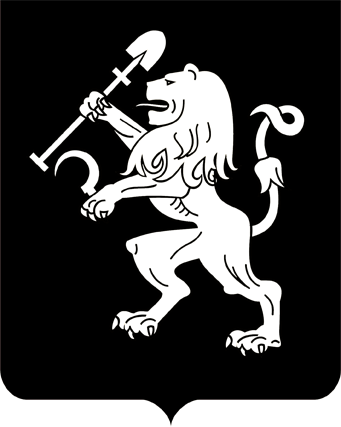 АДМИНИСТРАЦИЯ ГОРОДА КРАСНОЯРСКАПОСТАНОВЛЕНИЕОб утверждении тарифов (цен) на платные услуги (работы), оказываемые муниципальным автономным дошкольным образовательным учреждением «Детский сад № 300 комбинированного вида»На основании решения городской комиссии по рассмотрению тарифов (цен) (протокол от 12.12.2019 № 38), в соответствии со ст. 101 Федерального закона от 29.12.2012 № 273-ФЗ «Об образовании в Российской Федерации», ст. 17 Федерального закона от 06.10.2003              № 131-ФЗ «Об общих принципах организации местного самоуправления в Российской Федерации», решением Красноярского городского Совета от 22.12.2006 № 12-263 «О порядке установления тарифов (цен) на услуги (работы) муниципальных предприятий и учреждений», руководствуясь ст. 41, 58, 59, 66 Устава города Красноярска, ПОСТАНОВЛЯЮ:1. Утвердить тарифы (цены) на платные услуги (работы), оказы-ваемые муниципальным автономным дошкольным образовательным учреждением «Детский сад № 300 комбинированного вида», согласно приложению.2. Настоящее постановление опубликовать в газете «Городские новости» и разместить на официальном сайте администрации города.3. Постановление вступает в силу со дня его официального опубликования.Глава города                                                                                 С.В. ЕреминПриложениек постановлениюадминистрации городаот ____________ № _________ТАРИФЫ (ЦЕНЫ)на платные услуги (работы), оказываемые муниципальным автономным дошкольным образовательным учреждением «Детский сад № 300 комбинированного вида»*Под часом понимается продолжительность занятий в соответствии             с рекомендуемыми режимами занятий, предусмотренными государственными санитарными правилами и нормативами для образовательных учреждений соответствующих типов и видов.10.02.2020№ 71№ п/пНаименование услуги (работы)Количество,чел. в группеТариф,руб./чел./час.*1Фитнес10130,002Живопись 10160,003Тестопластика10150,004Занятия в бассейне10300,005Услуги логопеда2300,00